June 21, 2016VIA WEB PORTAL AND FEDEXMr. Steven V. KingExecutive Director and SecretaryWashington Utilities and Transportation CommissionP.O. Box 47250Olympia, WA  98504-7250Re:	DOCKET NOS. TC-143691 AND TC-160516  RESPONSE OF SHUTTLE EXPRESS, INC. IN OPPOSITION TO MOTION TO DISMISSDear Mr. King:Please find enclosed a Response of Shuttle Express, Inc. in Opposition to the Motion to Dismiss.  Let me know if you have any questions or require anything further in connection with this filing.					Respectfully submitted,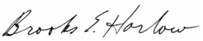 					__________________________					Brooks E. Harlow					Attorney for Shuttle Express, Inc.Cc: Rayne PearsonJulian BeattieDavid WileyJohn Fricke